Easy Pizza Recipe
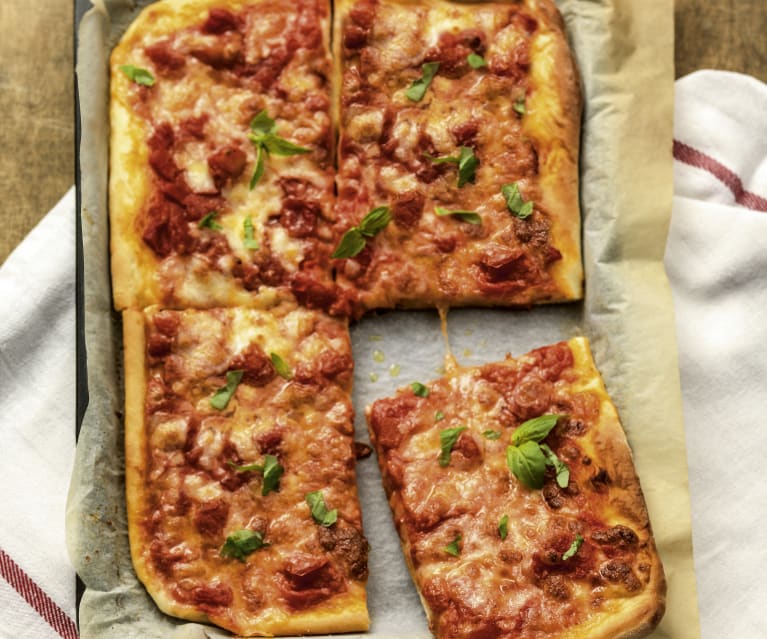 Dough:
Ingredients (for 4 people)
• 1 cup of warm water 
• 3 1/2 cups of flour
• 2 tablespoons of olive oil
• 2 teaspoons of honey 
• 1 teaspoon of salt
• 1 teaspoon of yeast 
Method:
1. Put warm water into a bowl. Add salt and honey and mix with a spoon. Add yeast, mix and let it sit for about 10 minutes.
2. add flour and olive oil and start mixing. 
3. Let it sit for about another hour. 
4. Put on some tomato sauce.
5. Put on your pizza topping (some green peppers, mushrooms, ketchup, cheese, sausage, salt and pepper) 
6. Bake the pizza in you oven at 200 C for about 20 to 25 minutes.